Sports Coach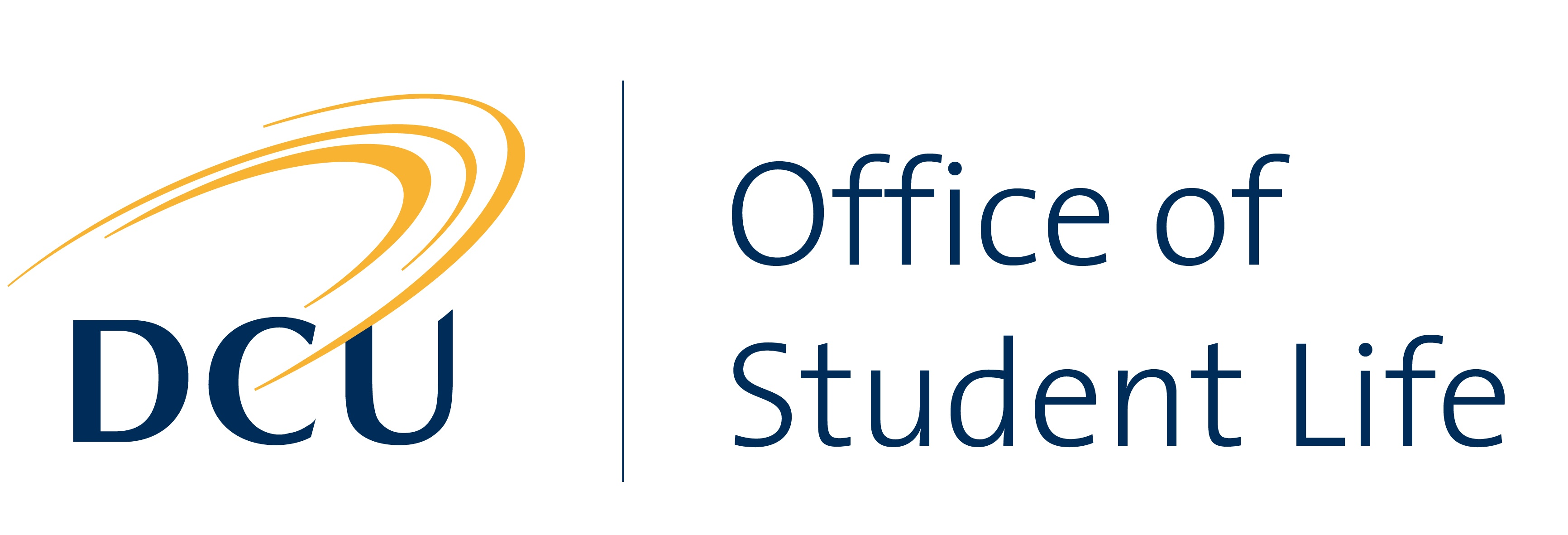 Sample Job DescriptionJob Purpose This should be a short and accurate statement highlighting why the job exists. For example: To co-ordinate and deliver a high quality coaching programme for the DCU [insert Club name here], that increases participation and performance.Main Duties and Responsibilities List what you will be expecting the post holder to do. For example: To create and implement a high quality coaching programme, to maximise participation and performance of competitive teams;to undertake the necessary planning for each activity session to ensure the programme demonstrates progression throughout, linked to the principles of Long-term Athlete Development (LTAD) To co-ordinate the delivery of an innovative recreational programme of to attract new participants of all levels and create pathways for continued participation;To ensure all equipment associated with the coaching programme is correctly set up, maintained, stored and returned on completion of the coaching programme Promote and increase awareness of [insert Club name here] within DCU and externally, via the delivery of a robust marketing campaign, in conjunction with the club committee;To implement appropriate Health and Safety policies and procedures in line with DCU and the relevant National Governing Body policies;To adhere to the DCU Code of DCU Code of Ethics and Conduct for Sports Coaches and also the relevant National Governing Body Code of ConductTo provide appropriate mentoring, support and guidance to other coaches, players and student volunteers To continually monitor and evaluate all sessions, activities and programmes and provide the Club Life Committee (CLC) and/or Sports Development Officer/Academy Director with concise progress reports and training logs linked to agreed work programmes;To take responsibility for their own continuous professional development and attend relevant training courses to improve their coaching delivery Personnel SpecificationList the essential and desirable qualifications, experience, skills and competencies that are required by the post holder.   For example: Please note this post not a Dublin City University appointment.  Sports Coaches are employed directly by the respective sports club. Job title: [insert Club name here] Club CoachLocation: [insert training location here] Hours (per week): [insert training times & number of hours here] Responsible to: [insert Club name here] Club Committee & the [delete as appropriate] Soccer/Rugby Development Officer/ Athletics/GAA Academy DirectorQualificationsEssentialHold a Level One [insert sport here] Coaching QualificationDesirableHold a Level Two [insert sport here]  Coaching Qualification;Hold a valid First Aid Certificate;ExperienceEssentialA minimum of 1 years sports coaching experience in a paid or voluntary capacity, ideally in a range of environments including schools/clubs/community/third level settings;Desirable2 years or more sports coaching experience in a paid or voluntary capacity, ideally in a range of environments including schools/clubs/community/third level settings;Skills & CompetenciesEssentialDemonstrate strong leadership qualities and have the ability to delegate effectivelyExcellent communication and interpersonal skills Strong planning ability with excellent organisational skills Ability and willingness to work outside of normal hours including evening and weekendsMust be self-motivated with the ability to enthuse a wide range of participants Ability to work independently and as part of a teamAbility to manage a group of participants effectivelyAttend all fixtures/training sessions to include all gym and field sessionsSolution orientated Resilient with a can do attitudeDesirableSound understanding of the third level university sports clubs and the role of student officers therein